                                  МКОУ «Чаравалинская СОШ»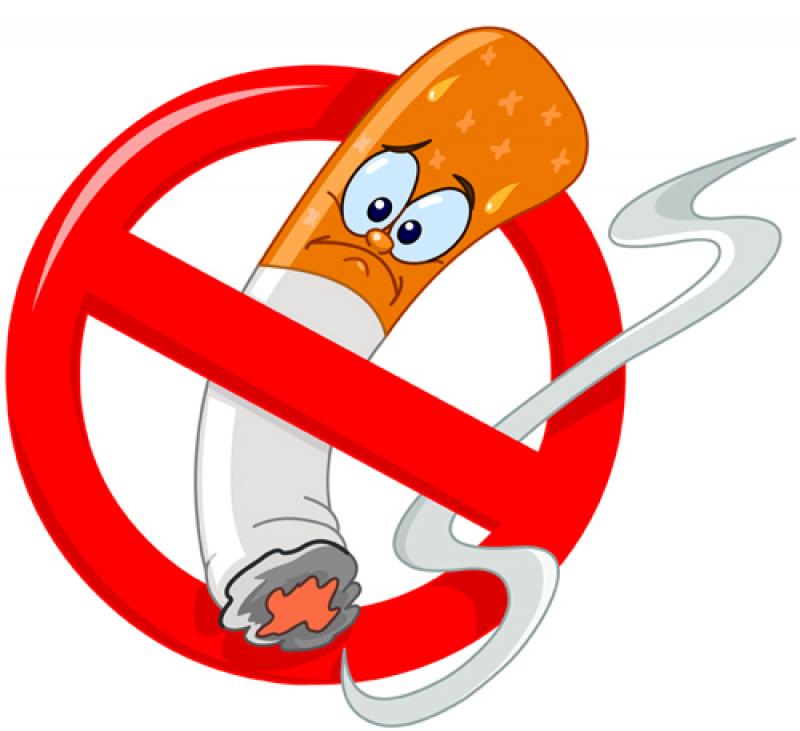                                        Подготовила и провела                         учительница начальных классов Закириева М.А.Тема: Курить или жить?Цель: Формирование осознанного отношения к здоровью.Профилактика вредных привычек.Задачи: Формирование осознанного негативного отношения  к курению.Коррекция мышления на основе аналитико-синтетической деятельности.Воспитание у учащихся ответственности за своё здоровье.                                    Ход классного часа                                                                             I.Организация класса.       II.Вводная часть.  Просмотр мультфильма «Иван – царевич и табакерка». Обсуждение просмотренного.Из газет и телевидения мы часто слышим о том,  что наше население вымирает, потому что растёт детская смертность. А причиной тому является распространение среди подростков наркомании,  пьянства и курения.  Иногда от курильщиков  можно услышать: «Какое ваше дело, курю я или нет. Это мой организм, хочу и отравляю его. Это моё личное дело»                                 - Что бы вы  ответили на такое высказывание? (ответы учеников)                                        - Поэтому в мире давно существует как бы война между курящими и некурящими людьми. В разных странах стали создавать и принимать законы по борьбе с курением.  Во многих странах ввели запрет на рекламу сигарет по радио и ТВ.             В  Америке,  например, за курение в многолюдных местах наказывают штрафом в 1000 долларов или сажают в тюрьму на 1 год; шофёр такси, выкуривший сигарету в машине, платит штраф в 2000дол. Подвергаются  штрафу люди, вошедшие в лифт с закуренной сигаретой, едущие в общественном транспорте. Даже на работу  принимают  желательно некурящих, чем курящих. Курить запрещено в магазинах, школах, больницах, даже в городах на свежем воздухе! Во многих общественных местах висят призывы  «Если вы затягиваетесь сигаретой, то не выпускайте дым из себя». Очень тяжело приходится человеку в США.                                                                                                                               Сегодня в Голландии не курят 11млн. человек – больше половины всего населения.                Но в нашей стране, к сожалению, люди мало прислушиваются      к  предупреждению медиков о вреде курения, и поэтому Россия остаётся  в  ряду самых курящих стран мира.                                                                                                                           – Ребята, а где запрещено курить в нашей стране?                                                                           - В каких местах  вы повесили бы этот знак?                                                      III. Основная часть.– Сегодня на уроке мы должны выявить причины того, почему одни люди  курят, а другие отказываются от курения, вспомним о вредных последствиях курения для здоровья,  сделаем выводы и ответим для себя на главный  вопрос – тему нашего урока «Курить или жить?».                                                     – Многие, наверное, задумывались над тем,  откуда же появились сигареты. На этот вопрос у нас есть ответ. 1.Появление табака в России.  Табак родом из Америки. Впервые его попробовали  в 1492г. матросы знаменитой флотилии Христофора Колумба. Жители одного из островов поднесли подарок – сушёные листья растения «петум», свёрнутые в трубочки. Они сами курили эти подсушенные на солнце листья, свёрнутые в трубочки. Жители государства Кубы называли траву для курения «сигарой». В ту эпоху в Англии курильщиков  приравнивали к ворам и  водили по улицам  с верёвкой на шее. В России,  во времена царствования Михаила Романова  курильщиков  наказывали в первый раз 60 ударами палок по стопам ног, во 2 раз –  отрезанием носа или ушей. А после сильнейшего пожара в Москве в 1643г, причиной которого стало курение, оно было запрещено под страхом смертельной казни.  Торговля табаком и курение были разрешены в России при царствовании Петра 1,                                                                                                                                      который сам стал заядлым курильщиком, после посещения Голландии.                                                                                                                   – С  тех самых пор многие не расстаются с сигаретой. Так какие же причины подталкивают человека к курению, выясним после рекламы.2.Реклама сигареты.    (Мини сценка)  (участники: два покупателя, сигарета)                                                                                                          Ученица держит и показывает модель сигареты)Сигарета: Покупайте сигареты, прекрасные сигареты. Я не простая, а с секретом. От моего табака  собака не укусит,  вор в дом не залезет, стариком не будешь .                                                                                                     Покупатели: А почему собака не укусит ?                                                        Сигарета: Так ведь с палкой будешь ходить.                                                   Покупатели: А почему вор в дом не залезет?                                                                            Сигарета: Потому что всю ночь кашлять будешь.                                        Покупатели: А почему стариком не буду ?                                                 Сигарета: Потому что не доживёшь.                                                                                             Моё имя – сигарета,                                                                                                                                                 Я красива,  я сильна,                                                                                                                Я знакома с целым светом,                                                                                                     Очень многим я нужна.                                                                                                       Мозг и сердце я дурманю                                                                                               Молодым и старикам,                                                                                                                   Независимо от знаний,                                                                                               Скажем прямо – слабакам.Покупатели: (сигарете)        Запомни: человек не слаб,                                                                                                                                                     Рождён свободным, он не раб!                                                                                             Сегодня вечером, как лягут спать,                                                                                                                   Курильщик должен сам себе сказать:                                                                                                                 «Я выбрал сам себе дорогу к свету                                      И презираю сигарету,                                                                                                                          Не стану ни за что курить                                                                                                                 Я – человек! Я должен жить!».  - Что заманивает некурящего человека?                                                                                                       - На какие органы действует курение со слов хвалящейся сигареты?                                                                                                        - Почему человек не может бросить курить?                                                                                    - Многие считают, что курение это не болезнь, и ничего страшного для курильщика и окружающих нет. Но мы сейчас  попробуем доказать обратное. 3. Сценка «Не кури!»Ученица: Что случилось в нашем классе? Почему огонь и дым?                                                               Мальчики: Это мы сигару курим. Повзрослеть скорей хотим.                                                                         Ученица: Вы не знаете что такое курение? Это же заблуждение:                                                                                                                Вы не повзрослеете, а отравитесь  и  заболеете.                                              От курения не взрослеют, а болеют и стареют.                                                                                        Не пройдёт и пары лет, станешь ты, как старый дед.                                                                                     1 курильщик: У меня изнеможение, прекратить пора курение.                                                                              2 курильщик: Пожелтели наши лица…Мы же не самоубийцы.                                                                                                  Ученица:   Как противен этот дым!                                                                                                                         1 и 2 курильщики:  Курить мы  больше не хотим!                                                                                                                   Главный курильщик:Вы – сплошная малышня, не пример вы для меня.                                                                                                                                   Испугались наставления! Продолжаю я курение.                                                                               Я –не хлюпик, не сопляк, буду я курить табак!                                                                                    (пускает дым и падает в обморок)                            Ученица: Эй, не слушал ты меня, не протянешь ты и дня.                                                                                                            Смерть его уж стережёт, только врач его спасёт.                                                                                                                           Все (кричат): Доктор, доктор!                                                                                                                                                                                                                                            1 курильщик : Дайте, доктор, нам ответ, будет жить он или нет?                                                Доктор: Может, ноги не протянет, только инвалидом станет.     (курильщик, весь жёлтый, встаёт)                                                       Курильщик:  Объясните, что со мной? Неужели я больной?                                 Доктор: Что за глупые вопросы? Это всё от папиросы!                                    Ученики:  Так что же такое курение?                                                             Ученица:  Это дым из носа и рта.Доктор: А в лёгких сажа, чернота. Зачем вы себя засоряете                                                   И жизнь свою сокращаете?                                                        Ученица: Курильщикам разум надо иметь,Неплохо бы им поскорей поумнеть.  -А сейчас послушайте, как описал первую попытку курения подростка   Л.Н.Толстой в повести «Детство. Отрочество. Юность»  (отрывок)4.Отрывок  из повести  Л.Н.Толстого                                     «Детство.Отрочество. Юность»                                                                                                                                                                                                             …Запах табака был очень приятен, но во рту было горько и дыхание захватывало. Однако, скрепив сердце, я довольно долго втягивал в себя дым, пробовал пускать кольца и затягиваться. Скоро вся комната заполнилась голубоватыми кольцами дыма, горечь во рту усилилась, а в голове появлялось маленькое кружение. Я хотел уже перестать и посмотреться в зеркало, как комната пошла кругом, и с трудом подойдя к зеркалу, я увидел своё белое бледное лицо. Едва я успел упасть на диван, как почувствовал такую тошноту и слабость, что подумал будто я умираю. Я страшно испугался и с сильной головной болью,  расслабленный,  долго лежал на диване.- А теперь, пожалуйста, вспомните юных курильщиков в сценке и данного героя и ответьте: «Как реагировал организм подростков на курение? А почему это случилось? Когда ещё случается рвота и тошнота?                                                                                           - Это было отравление табаком. А все эти симптомы – его признаки.  Организм, таким образом старается избавиться от ядов, от всего того, что попадало в него из-за курения. Т.е. организм сопротивляется, а человек курит и курит. Наступает привыкание и организм перестаёт сопротивляться и привыкает.                                                                                                                  5. Физминутка- Люди давно хотели уменьшить влияние курения на организм. Медики даже подсчитали, что одна выкуренная сигарета стоит курящему 15мин жизни;     - из 100 человек, умерших от хронических заболеваний лёгких, 75 -курильщики;                                                                                                                                 - из 100 человек, умерших от болезни сердца, курили 25 человек;                                            - если человек выкуривает пачку, 20 сигарет, в день, он дышит воздухом, загрязнённым в 580 – 11000 раз;                                                                                                   - 400 химических веществ, содержащихся в табачном дыме,  наносят вред  и тем,  кто находится рядом с курильщиком;                                                                              -  если  взрослый человек выкурит одну за одной за один раз пачку сигарет, он  умрёт;                                                                                                                                                                       - каждый курильщик страдает заболеванием кровеносных  сосудов.                        Поэтому много специалистов разных стран стремятся уменьшить  влияние курения на здоровье. Но пока самые лучшие в мире сигареты калечат здоровье  людей. В сигарету добавили часть, которая задерживает часть никотина.                                                                                                                           –  Кто из вас знает как называется эта часть?  (фильтр)                                                                                                     6. Наблюдение над вредными последствиями для здоровья.- Как вы считаете, человек, который курит, наносит вред только себе?  Почему?                                                                                                                                                - Что является причиной заболевания?  (дым)                                                                           - Что содержится в дыме?  (вредные вещества, более 400)                                                   - Подумайте, а какими  болезнями может заболеть пассивный курильщик ?                               - Пассивный  курильщик  болеет  теми  же болезнями, что и курильщик.                                                   IV. Практическая работа по группам.Класс делится на три группы и выполняет задания.                                                     1 группа «Эксперты»:  перечислить причины, по которым одни подростки начинают курить, а другие отказываются от курения.                                                                            2 группа «Медики»: составить схему о влиянии курения на здоровье человека                                3 группа «Члены городской Думы»:  выработать проект  закона по борьбе с  курением в городе или селе. В своём проекте вы должны указать конкретные требования:                                                                                                                                        - в каких местах можно курить;                                                                                        - где нельзя курить;                                                                                                                         - меры к нарушителям;                                                                                                        - лицам, с какого возраста можно разрешать продажу сигарет в руки;                                                        (Учащиеся выражают свои предложения и обосновывают их)                                                                         VI. Подведение итогов.                                                                                                                                      – Пора подводить итог нашего занятия. Над какой темой мы работали на протяжении всего урока? Народ  даже сложил такую поговорку  «Кто курит табак,  тот  сам себе враг».  Почему?                                                                                                                                             - Какой  вывод  сделали  вы для себя на сегодняшнем  уроке?  Покажите своими рисунки. (показывают свои рисунки о вреде курения и прикрепляют на доску)                                                                                                                             - Какое решающее слово из темы урока для вас главное, прочтите его хором. (жить!)                      